РОССИЙСКАЯ ФЕДЕРАЦИЯКрасноярский крайЭвенкийский муниципальный районАДМИНИСТРАЦИЯпосёлка Тура648000, Красноярский край, Эвенкийский район, посёлок Тура, ул. Советская, 4,e-mail: adm.tura@bk.ru. тел.8 (39170) 31-481П О С Т А Н О В Л Е Н И Е«24» марта 2023 г.	                            посёлок  Тура	                                               № 46-п           В соответствии со статьей 179 Бюджетного кодекса Российской Федерации, руководствуясь Федеральным законом Российской Федерации от 06.10.2003 №131-ФЗ «Об общих принципах органов местного самоуправления в Российской Федерации», Уставом сельского поселения посёлок Тура Эвенкийского муниципального района Красноярского края, Постановлением Администрации посёлка Тура от 20.08.2013 № 69-п «Об утверждении Порядка принятия решений о разработке муниципальных программ поселка Тура, их формировании и реализации», ПОСТАНОВЛЯЮ:          	1. Внести в Постановление Администрации посёлка Тура от 11.11.2013 № 94-п «Об утверждении муниципальной программы администрации поселка Тура «Развитие улично-дорожной сети в поселке Тура»», следующие изменения:	1.1. Утвердить Паспорт муниципальной программы «Развитие улично-дорожной сети в поселке Тура» изложив в новой редакции (прилагается).            	2. Контроль за исполнением настоящего Постановления оставляю за собой.           	3. Настоящее Постановление вступает в силу с момента подписания и подлежит официальному опубликованию в «Официальном вестнике Эвенкийского муниципального района», размещению на официальном сайте Администрации посёлка Тура (http://adm-tura.ru).МУНИЦИПАЛЬНАЯ ПРОГРАММА «Развитие улично-дорожной сети в посёлке Тура» Паспорт муниципальной программы                                     Приложение № 1                               к Паспорту муниципальной программы       посёлка ТураМуниципальная программа посёлка Тура «Развитие улично-дорожной сети в посёлке Тура» Цели, целевые показатели, задачи, показатели результативности(показатели развития отрасли, вида экономической деятельности)                  Глава посёлка Тура                                                                                                                                                                Т.А. Воробьева                            Приложение № 2                        к Паспорту муниципальной программы                                 посёлка ТураЦелевые показатели на долгосрочный периодМуниципальной программы посёлка Тура «Развитие улично-дорожной сети в посёлке Тура»               Глава посёлка Тура		     				     			  	                                     Т.А. ВоробьеваО внесении изменений в Постановление Администрации посёлка Тура от 11.11.2013 № 94-п «Об утверждении муниципальной программы администрации поселка Тура «Развитие улично-дорожной сети в поселке Тура»»Глава посёлка ТураТ.А. ВоробьеваУтвержденоПостановлением Администрации посёлка Тураот «24» марта 2023г. № 46-пНаименование муниципальной программыРазвитие улично-дорожной сети в посёлке Тура (далее - Программа).Основание для разработки муниципальной программыПостановление Администрации посёлка Тура от 20.08.2013 № 69-п «Об утверждении Порядка принятия решений о разработке муниципальных программ посёлка Тура, их формировании и реализации», Федеральный закон Российской Федерации от 06.10.2003г. №131-ФЗ «Об общих принципах органов местного самоуправления в Российской Федерации» Ответственный исполнитель муниципальной программыАдминистрация посёлка ТураСоисполнители муниципальной программыАдминистрация посёлка ТураПеречень подпрограмм и отдельных мероприятий муниципальной программыСодержание автомобильных дорог общего пользования и искусственных сооружений на нихЦель муниципальной программыРазвитие дорожной сети поселения, улучшение транспортно-эксплуатационных качеств дорожной сети, повышение безопасности движения в п. Тура.Задачи муниципальной программыСоздание комфортных условий жизнедеятельности посёлка Тура, повышение уровня жизни сельского населения в сфере содержания автомобильных дорог, установка дорожных знаков, пешеходных переходов и обочин в границах сельского поселения.Расширение улично-дорожной сети поселения с улучшенным покрытием.Повышение уровня обустройства на автомобильных дорогах общего пользования, улучшение уличного освещения.Устройство пешеходных дорожек.Содержание и уборка территорий улиц, площадей и тротуаров (за исключением придомовых территорий).Выполнение кадастровых работ по актуализации паспортизации улично-дорожной сети посёлка Тура.Диагностика и оценка технического состояния автомобильных дорог.Разработка проектов организации дорожного движения  для автомобильных дорог.Этапы и сроки реализации муниципальной программы2014-2024 годыЦелевые показатели и показатели результативности программы Всего в посёлке Тура 46 автомобильные (45 местные) дороги, которые относятся к IV категории, общая длина составляет 43 771 м, в том числе дороги местного значения 26 771 м, федеральная дорога 17 000 м., имеют асфальтовое покрытие по центральным улицам и облегченное усовершенствованное покрытие, 1 мост, 1572 метра труб для водоотведения, балансовая стоимость дорог – 391 239,3 тыс. рублей, 196 дорожных знаков, высота над уровнем моря составляет 209 метров.Ресурсное обеспечение муниципальной программыОбщий объем финансирования программы:2016 год:местный бюджет 8 248,38  тыс. руб.краевой бюджет 5 446,04 тыс. руб.2017 год:местный бюджет 8 248,38  тыс. руб.краевой бюджет 5 446,04 тыс. руб.2018 год: местный бюджет 9 253,1  тыс. руб.краевой бюджет 7 146,2 тыс. руб.2019 год:местный бюджет 7 652,2  тыс. руб.краевой бюджет 7 416,6 тыс. руб.2020 год:местный бюджет 8 911,4  тыс. руб.краевой бюджет 8 357,5 тыс. руб.2021 год:местный бюджет 8 834,3  тыс. руб.краевой бюджет 8 693,0 тыс. руб.2022 год: местный бюджет 7 861,5  тыс. руб.краевой бюджет 9 039,4 тыс. руб.2023 год:местный бюджет 8 865,9  тыс. руб.краевой бюджет 11 504,0 тыс. руб.2024 год:местный бюджет 8 865,9  тыс. руб.краевой бюджет 11 504,0 тыс. руб.№ п/пЦели, задачи, показателиЕдиница измеренияИсточник информации2016 год2017 год2018 год2019 год2020 год2021 год2022 год2023 год2024 год1Развитие улично-дорожной сети в посёлке Тура тыс. руб.13 97714 354,416 399,315 068,817 268,917 527,316 900,920 369,920 369,91.1Содержание автомобильных дорог общего пользования и искусственных сооружений на нихтыс. руб.отчетность13 97714 010,415 031,514 800,217 268,917 527,315 730,918 167,320 369,91.2Установка дорожных указателей, знаков автобусных остановок,покупка дорожных знаков.тыс. руб.отчетность0,0344,0446,2268,60,00,00,0515,60,01.3Нанесение дорожной разметкитыс. руб.отчетность0,00,0921,60,00,00,00,000,01.4Приобретение светодиодных светильников, кранштейновотчетность0,00,00,00,00,00,00,0487,00,01.5Электромонтажные работы по демонтажу – монтажу светильниковотчетность0,00,00,00,00,00,00,00,00,01.6Выполнение кадастровых работ по актуализации паспортизации улично-дорожной сети посёлка Тураотчётность0,00,00,00,00,00,01 170,00,00,01.7Диагностика и оценка технического состояния автомобильных дорог.отчётность0,00,00,00,00,00,00,0600,00,01.8Разработка проектов организации дорожного движения  для автомобильных дорог.отчётность0,00,00,00,00,00,00,0600,00,0№ п/пЦели, целевые показателиЕдиница измерения2016 год2017 год2018 год2019 год2020 год2021 год2022 год2023 год2024 год1Развитие улично-дорожной сети в посёлке Тура» тыс. руб.13 97714 354,416 399,315 068,817 268,917 527,316 900,920 369,920 369,91.1Содержание автомобильных дорог общего пользования и искусственных сооружений на нихтыс. руб.13 97714 010,415 031,514 800,217 268,917 527,315 730,918 167,320 369,91.2Установка дорожных указателей, знаков автобусных остановок,покупка дорожных знаков.тыс. руб.0,0344,0446,2268,60,00,00,0515,60,01.3Нанесение дорожной разметкитыс. руб.0,00,0921,60,00,00,00,00,00,01.4Приобретение светодиодных светильников, кранштейнов0,00,00,00,00,00,00,0487,00,01.5Электромонтажные работы по демонтажу – монтажу светильников0,00,00,00,00,00,00,00,00,01.6Выполнение кадастровых работ по актуализации паспортизации улично-дорожной сети посёлка Тура0,00,00,00,00,00,01 170,00,00,01.7Диагностика и оценка технического состояния автомобильных дорог.0,00,00,00,00,00,00,0600,00,01.8Разработка проектов организации дорожного движения  для автомобильных дорог0,00,00,00,00,00,00,0600,00,0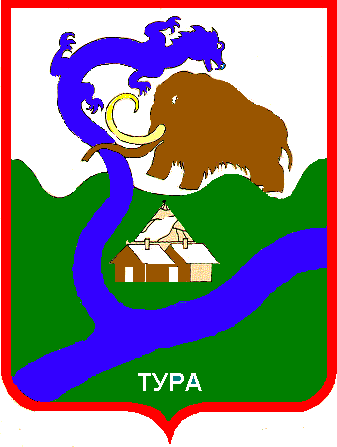 